Contour LineA line that defines a form or edge, an outline of an object.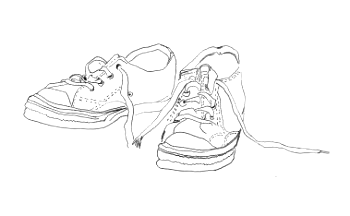 Pen and ink techniques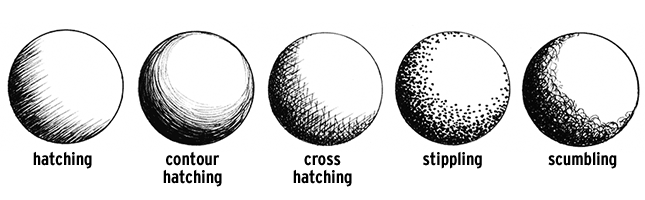 Watercolor TechniquesStretching Paper: A method used to prepare a watercolor paper for painting so it doesn’t warp.Graded Wash: A watercolor technique where the watercolor smoothly transitions from dark to light or light to dark.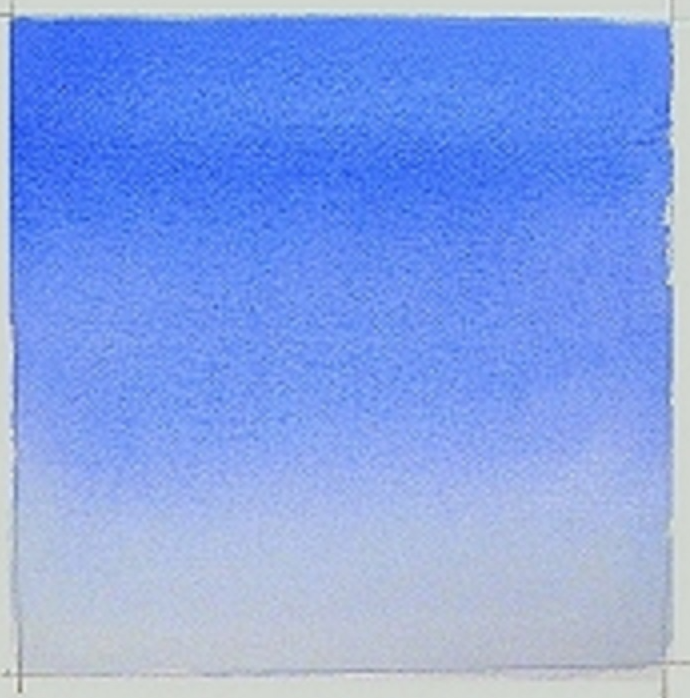 Lifting: To remove or erase watercolor from the surface of a paintingGround: A ground is the background surface on which you paint/draw.Concept: The idea an art piece conveys.Illustration: A form of visual communicationMixed-Media: When an art piece incorporates two or more mediums.Relief: A sculptural term in which three-dimensional elements are raised from a flat base.Medium: The type of art and/or materials that an artist uses to create an art piece.Focal Point: A specific place of visual emphasis in a work of art or design. It’s the area where the artist wants the viewers eye to focus on.Composition: In visual arts, composition is the placement or arrangement of visual elements or “ingredients” in a work of art. It’s refers to how the artist utilizes the overall surface or area of their piece.Printmaking Print: An artistic technique that consists of making a series of pictures from an original, or specially prepared surface (print plate)Print Plate: The surface where one prepares by subtracting or adding on to create an image intended to be printed.Collagraph: A print from a surface/plate that has a collaged reliefMonoprint: A form of printmaking where the image can only be made once, unlike most printmaking which allows for multiple originals.Block Print: A print created from a block that has been cut into.Registration: Brayer: A tool used to roll ink onto a print plateAcrylic Paint: A fast-drying paint made of pigment suspended in acrylic polymer emulsion/binder. Acrylic paints are water-soluble, but become water-resistant when dry.